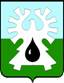 МУНИЦИПАЛЬНОЕ ОБРАЗОВАНИЕ ГОРОД УРАЙ			  Ханты-Мансийский автономный округ-ЮграАдминистрация ГОРОДА УРАЙ628285, микрорайон 2, дом 60,  г.Урай,                                                     тел. 2-23-28,2-06-97 Ханты-Мансийский автономный округ-Югра,                                        факс(34676) 2-23-44                                                          Тюменская область                                                                                     E-mail:adm@uray.ruФинансово-экономическое обоснованиек проекту постановления администрации города Урай«О внесении изменений  в муниципальную программу «Капитальный ремонт и реконструкция систем коммунальной инфраструктуры  города Урай» на 2014-2020 годы»          Настоящий проект постановления администрации города Урай «О внесении изменений  в муниципальную программу «Капитальный ремонт и реконструкция систем коммунальной инфраструктуры  города Урай» на 2014-2020 годы» разработан в соответствии   с постановлением администрации города Урай от 25.06.2019 № 1524 «О муниципальных программах муниципального образования городской округ город Урай», постановления администрации города Урай от 19.06.2019 №1444 «О внесении изменения в приложение к постановлению администрации города Урай от 11.06.2019 №1343»), решением Думы города Урай № 48 от 29.06.2020 г. «О внесении изменений в бюджет городского округа город Урай на 2020 год и на плановый период 2021 и 2022 годов», приказом Комитета по финансам администрации города Урай № 56-од от 17.07.2020 «О внесении изменений в сводную бюджетную роспись»., приказом Комитета по финансам администрации города Урай № 63-од от 06.08.2020 «О внесении изменений в сводную бюджетную роспись», приказом Комитета по финансам администрации города Урай № 69-од от 19.08.2020 «О внесении изменений в сводную бюджетную роспись» Таблица 2 1.В пункте 1. в строке «Местный бюджет» столбец «2020 г.» перераспределить (добавить) средства местного бюджета в сумме 248,1 тыс. рублей (820,0 – 220,0 – 351,9 =248,1 тыс.рублей).- произведена корректировка плановых назначений в сторону увеличения  в сумме 820,0 тыс. руб. Данная сумма направлена для выполнения работ по капитальному  ремонту напорного канализационного коллектора от КНС-2 до КНС-3, напорного коллектора от КНС-3 до КОС, участков напорных коллекторов от КК №Н-10 до КК№-1;             - произведена корректировка плановых назначений в сторону уменьшения за счёт средств местного бюджета на сумму  220,0 тыс.руб., в связи с уменьшением доли софинансирования по капитальному  ремонту напорного канализационного коллектора от КНС-2 до КНС-3, напорного коллектора от КНС-3 до КОС, участков напорных коллекторов от КК №Н-10 до КК№-1;           - произведена корректировка плановых назначений в сторону уменьшения  в сумме 351,9 тыс.руб. Данная сумма перераспределена на муниципальную программу Развитие жилищно-коммунального комплекса и повышение энергетической эффективности в городе Урай на 2019 - 2030 годы»  на мероприятие 1.10. «Снос аварийных многоквартирных жилых домов» для выполнения работ по сносу строений,  разборке конструкций, вывозу строительного мусора и отсыпке участка под домом песком по адресу: город Урай, мкр. 1Г, дом 21.2.В пункте 2. в строке «Местный бюджет» столбец «2020 г.» перераспределить (исключить) средства местного бюджета в сумме 3 221,6 тыс. рублей.- произведена корректировка плановых значений в сторону уменьшения в сумме 3221,6 тыс.рублей. Данная сумма перераспределена на муниципальную программу « Развитие транспортной системы города Урай на 2016-2020 годы» на выполнение работ по ремонту автомобильной дороги «Урай-Головные сооружения «Шаим-Тюмень».3.В пункте 4. в строке «Местный бюджет» столбец «2020 г.» перераспределить (добавить) средства местного бюджета в сумме 100,0 тыс. рублей. Данная сумма направлена на выполнение работ  по актуализации схем теплоснабжения.4. В пункте «Всего по муниципальной программе:» столбце «2020г.» перераспределить (исключить) средства местного бюджета в сумме 2 873,5 тыс. рублей 5. В пункте «Инвестиции в объекты муниципальной собственности» столбце «2020г.» перераспределить (исключить) средства местного бюджета в сумме 3 221,6 тыс. рублей 6. В пункте «Прочие расходы:» столбец «2020г.» перераспределить (добавить) средства местного бюджета в сумме 348,1 тыс. рублей 7. В пункте «Ответственный исполнитель:» столбце «2020г.» перераспределить (добавить) средства местного бюджета в сумме 348,1 тыс. рублей 8. В пункте «Соисполнитель 1 (МКУ «УКС города Урай»)» столбце «2020г.» перераспределить (исключить) средства местного бюджета в сумме 3 221,6 тыс. рублей Приложение 31.В строках «1.», «2.», «3.», «4.», «5.», «6.», «7.» столбце «Объем финансирования» перераспределить (исключить) средства местного бюджета в сумме 2 873,5 тыс.рублей.       Внесение изменений о перераспределении запланированной суммы затрат не приведут к ухудшению плановых значений целевых показателей индикаторов и показателей программы, а также к увеличению сроков исполнения мероприятий программы.            Заместитель главы города Урай                                                                               А.Ю.АшихминИсполнитель: Главный специалист ПТО МКУ «УЖКХ г.Урай»Нурмухаметова С.В. т.23386 доб.375                                                                     № п/пОсновные мероприятия муниципальной программы (их взаимосвязь с целевыми показателями муниципальной программы)Источники финансирования2020 г. (в редакции от 11.03.2020 № 655)2020 г. (в новой редакции)Разница1.Капитальный ремонт коммунальной инфраструктуры города Урай. (1.-7.)Всего:55 555,655 803,7+248,11.Капитальный ремонт коммунальной инфраструктуры города Урай. (1.-7.)Федеральный бюджет0,00,00,01.Капитальный ремонт коммунальной инфраструктуры города Урай. (1.-7.)Бюджет Ханты-Мансийского автономного округа-Югры50 000,050 000,00,01.Капитальный ремонт коммунальной инфраструктуры города Урай. (1.-7.)Местный бюджет5 555,65 803,7+248.11.Капитальный ремонт коммунальной инфраструктуры города Урай. (1.-7.)Иные источники финансирования (внебюджетные средства)0,00,00,0№ п/пОсновные мероприятия муниципальной программы (их взаимосвязь с целевыми показателями муниципальной программы)Источники финансирования2020 г. (в редакции от 11.03.2020 № 655)2020 г. (в новой редакции)Разница1.Реконструкция и строительство объектов коммунальной инфраструктуры города Урай. (1.-3.)Всего:42 786,539 564,9-3 221,61.Реконструкция и строительство объектов коммунальной инфраструктуры города Урай. (1.-3.)Федеральный бюджет0,00,00,01.Реконструкция и строительство объектов коммунальной инфраструктуры города Урай. (1.-3.)Бюджет Ханты-Мансийского автономного округа-Югры0,00,00,01.Реконструкция и строительство объектов коммунальной инфраструктуры города Урай. (1.-3.)Местный бюджет10 500,07 278,4-3 221,61.Реконструкция и строительство объектов коммунальной инфраструктуры города Урай. (1.-3.)Иные источники финансирования (внебюджетные средства)32 286,532 286,50№ п/пОсновные мероприятия муниципальной программы (их взаимосвязь с целевыми показателями муниципальной программы)Источники финансирования2020 г. (в редакции от 11.03.2020 № 655)2020 г. (в новой редакции)Разница1.Выполнение работ по актуализации схем систем коммунальной инфраструктуры муниципального образования город Урай. (1.-3.)Всего:257,2357,2+100,01.Выполнение работ по актуализации схем систем коммунальной инфраструктуры муниципального образования город Урай. (1.-3.)Федеральный бюджет0,00,00,01.Выполнение работ по актуализации схем систем коммунальной инфраструктуры муниципального образования город Урай. (1.-3.)Бюджет Ханты-Мансийского автономного округа-Югры0,00,00,01.Выполнение работ по актуализации схем систем коммунальной инфраструктуры муниципального образования город Урай. (1.-3.)Местный бюджет257,2357,2+100,01.Выполнение работ по актуализации схем систем коммунальной инфраструктуры муниципального образования город Урай. (1.-3.)Иные источники финансирования (внебюджетные средства)0,00,00№ п/пОсновные мероприятия муниципальной программы (их взаимосвязь с целевыми показателями муниципальной программы)Источники финансирования2020 г. (в редакции от 11.03.2020 № 655)2020 г. (в новой редакции)Разница1.Всего по муниципальной программе:Всего:98 342,195468,6-2 873,51.Всего по муниципальной программе:Федеральный бюджет0,00,00,01.Всего по муниципальной программе:Бюджет Ханты-Мансийского автономного округа-Югры50 000,050 000,00,01.Всего по муниципальной программе:Местный бюджет16 055,613 182,1-2 873,51.Всего по муниципальной программе:Иные источники финансирования (внебюджетные средства)32 286,532 286,50,0№ п/пОсновные мероприятия муниципальной программы (их взаимосвязь с целевыми показателями муниципальной программы)Источники финансирования2020 г. (в редакции от 10.01.2020 № 12)2020 г. (в новой редакции)Разница1.МКУ «УКС города Урай»Всего:10 500,07 278,4-3 221,61.МКУ «УКС города Урай»Федеральный бюджет0,00,00,01.МКУ «УКС города Урай»Бюджет Ханты-Мансийского автономного округа-Югры0,00,00,01.МКУ «УКС города Урай»Местный бюджет10 500,07 278,4-3 221,6№ п/пОсновные мероприятия муниципальной программы (их взаимосвязь с целевыми показателями муниципальной программы)Источники финансирования2020 г. (в редакции от 11.03.2020 № 655)2019 г. (в новой редакции)Разница1.Прочие расходы:Всего:87 842,188 190,2+348,11.Прочие расходы:Федеральный бюджет0,00,00,01.Прочие расходы:Бюджет Ханты-Мансийского автономного округа-Югры50 000,050 000,00,01.Прочие расходы:Местный бюджет5 555,65 903,7+348,11.Прочие расходы:Иные источники финансирования (внебюджетные средства)32 286,532 286,50,0№ п/пОсновные мероприятия муниципальной программы (их взаимосвязь с целевыми показателями муниципальной программы)Источники финансирования2020 г. (в редакции от 11.03.2020 № 655)2020 г. (в новой редакции)Разница1.Ответственный исполнитель (МКУ «УЖКХ города Урай»):Всего:87 542,188 190,2+348,11.Ответственный исполнитель (МКУ «УЖКХ города Урай»):Федеральный бюджет0,00,00,01.Ответственный исполнитель (МКУ «УЖКХ города Урай»):Бюджет Ханты-Мансийского автономного округа-Югры50 000,050 000,00,01.Ответственный исполнитель (МКУ «УЖКХ города Урай»):Местный бюджет5555,65903,7+348,11.Ответственный исполнитель (МКУ «УЖКХ города Урай»):Иные источники финансирования (внебюджетные средства)32286,532286,50,0№ п/пОсновные мероприятия муниципальной программы (их взаимосвязь с целевыми показателями муниципальной программы)Источники финансирования2020 г. (в редакции от 10.01.2020 № 12)2020 г. (в новой редакции)Разница1.«Соисполнитель 1 (МКУ «УКС города Урай»)»Всего:10 500,07 278,4-3 221,61.«Соисполнитель 1 (МКУ «УКС города Урай»)»Федеральный бюджет0,00,00,01.«Соисполнитель 1 (МКУ «УКС города Урай»)»Бюджет Ханты-Мансийского автономного округа-Югры0,00,00,01.«Соисполнитель 1 (МКУ «УКС города Урай»)»Местный бюджет10 500,07 278,4-3 221,61.«Соисполнитель 1 (МКУ «УКС города Урай»)»Иные источники финансирования (внебюджетные средства)0,00,00,0Наименование результатаОбъем финансирования мероприятия (в редакции от 11.03.2020 № 655)Объем финансирования мероприятия (в новой редакции).Разница1.Доля замены ветхих инженерных сетей теплоснабжения, водоснабжения, водоотведения от общей протяженности ветхих инженерных сетей теплоснабжения, водоснабжения, водоотведения.669 964,7667 091,2-2 873,52.Доля использования труб из композитных материалов в общем объеме замены при капитальном ремонте инженерных сетей жилищно-коммунального комплекса.669 964,7667 091,2-2 873,53.Количество аварий на объектах коммунальной инфраструктуры в сфере водо-, теплоснабжения и водоотведения при производстве, транспортировке и распределении коммунальных ресурсов.669 964,7667 091,2-2 873,54.Удельный вес протяженности сетей газоснабжения, срок эксплуатации которых более 30 лет, в общей протяженности сетей.669 964,7667 091,2-2 873,55.Количество аварий на объектах газоснабжения.669 964,7667 091,2-2 873,56.Удельный вес протяженности ветхих сетей энергоснабжения, в общей протяженности сетей669 964,7667 091,2-2 873,57.Количество  аварий на объектах энергоснабжения.669 964,7667 091,2-2 873,5